LISTA DE TEXTOS Y ÚTILES AÑO ESCOLAR 2020-2021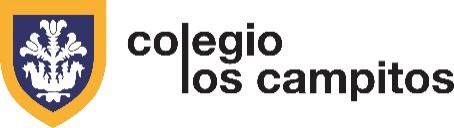 MATERNALNOTAS:Todo el material que está subrayado de amarillo debe ser comprado en el momento en que se inicien las   clases presenciales en el colegio.Para enriquecer el área de Armar, Desarmar y Construir en el salón se requiere un aporte de 10$, para destinarlo a la compra de material didáctico acorde a la edad de nuestras alumnas. Todas las pertenencias de las alumnas deben estar identificadas con sus nombres y apellidos, nivel y sección: lonchera, morral, individual y las piezas del uniforme como sweaters, delantales, chalecos, babies, etc.Los lazos, cintas o cintillos de las alumnas de maternal, deben ser de cuadritos blancos y rojos.IMPORTANTE: Con la finalidad de formar a las alumnas en el buen uso de los útiles escolares y cuido de los mismos, en algunos rubros se redujo la cantidad. En caso de ser necesario le solicitaremos la reposición durante el año escolar de materiales tales como: creyones, toallas húmedas, pañales, guantes de Látex y otros.ÚTILESÚTILESDESCRIPCIÓNCANTIDADCaja de 12 creyones de madera “ triangulares gruesos”, se recomienda la marca Artesco o Kores1Cajas de 12 creyones de cera grandes y gruesos, se recomienda la marca  Artesco o Kores1Caja de 12 marcadores “triangulares gruesos”. 1Lápices gruesos triangulares,  se recomienda la marca Kores3 unidadesSacapuntas con depósito de buena calidad. Se recomienda la marca Iteca, Kores, Artesco, Barrilito o Solita1Pegas de barrita grande,  se recomienda la marca Kores o Solita2Barras de silicón para pistola delgadas 10Tijera y juego de moldes para plastilina, se recomienda la marca  Kores o solita1 c/uResma de papel tamaño carta, se recomienda la marca  Repropaper, Xerox ó HP 1/2Juego de esponjas1Pincel mango grueso, se recomienda la marca  Kores, Barrilito o Solita1Láminas de foami delgado tamaño carta de los siguientes colores: rosado y  verde2 de c/color Rollo de  tirro grueso (1,5 pulgadas de ancho)1Envase de 250 cm3, de goma de pegar blanca, se sugiere marca Kores,  Elefante o Solita1Pega de silicón líquido de 250 ml, se recomienda la marca Kores o Sysabe 1Rollo de estambre color anaranjado y rosado1 de c/colorTubos de pintadedos (verde y marrón) Se recomienda la marca Kores, Artesco o  La Estic2 de c/colorPotes de Pintura al frío 60 cm3 (verde y marrón)  Se recomienda la marca Kores2 de c/colorBordado líquido de color morado y dorado1 de c/colorPlastidedos (de cualquier color) se recomienda la marca Artesco,  La Estic o Solita3Paquete de paletas de helado gruesas  (tipo médico) natural y de color1 de c/uMarcadores Sharpie (negro y azul)1 de c/colorMarcador de pizarra  rojo2Blocks de artes plásticas con ESPIRAL  (grande)1Blocks de papeles surtidos marca Sysabe 1Revistas con imágenes y mensajes adecuados2Botones grandes de colores surtidos10Tira de 1 mt de Lentejuelas y escarcha con pega  de 2 colores1 de c/uPaquete de ganchos de ropa de madera1Paquete de toallitas húmedas2Crema para la pañalitis de la marca de su preferencia1Jabón de mano líquido 1Paquete de pañales de la marca de su preferencia1Paquete de bolsas Ziploc (grande)1Guantes desechables  20 paresBolsa de colitas elásticas y peine1Morral y lonchera1 de c/uFotos tamaño carnet2Mantel individual de tela1Franela usada de mamá (grande que se pueda ensuciar)1Bolsa tipo clic con una muda de ropa dentro, con cada una de las prendas identificadas con el nombre 1Material usado en buen estado para nutrir los rincones de trabajo. Por ejemplo: Película de DVD, zapatos, sombreros, pulseras, collares, carteras, muñecas, arena, conchas de mar, piedritas,  etc.Medio metro de tela unicolor y medio metro de fieltro de cualquier colorCuento de Español y cuento en inglés de carátula dura e imágenes grandes1 de c/uJuego didáctico de madera1Material para collares (cuentas) y  2 metros de cinta “cola de ratón” gruesa.TEXTOSMaternal Guía de ActividadesGuía de Actividades y TareasWork BookPre writingVocabularyLa compra de las guías se realiza a través de la página web de Locopiado.com (Tlf. 0212.941.94.19), con la imprenta Impresos Master ANB. (Tlf.0212.251.75.67 cel. 0424.203.06.38) o solicitar el PDF a la coordinación de Educación Inicial para ser impresas en el local de su preferencia. Cuaderno de enlace Colegio Los Campitos- Si la alumna es nueva se paga en la administración o puede traer cualquier cuaderno de una línea pequeño, no agenda escolar.- Si la alumna ya estudia en el colegio puede continuar usando el del año anterior o puede traer cualquier cuaderno de una línea pequeño, no agenda escolar.